This week’s learning for Year 5                     Date: 14.12.20Hello children, I hope you are all okay, it has been so lovely to hear what you have been up to this week, please do make sure you’re sending me things on classdojo. Here is this week’s home learning. It is mostly Maths, SPAG, Reading and SfA. I will send you some others activities through the week too for you to try in the afternoons. The most important thing is that you try to complete the work on here. Happy Christmas holidays to you all and have a great last week.Take care,  
Mrs Winder, Mrs Philips and Mrs DickinsonMonday9.00am SPAG/Phonics (for 30 minutes)Practise your new spellings for this week Mrs Winder’s group 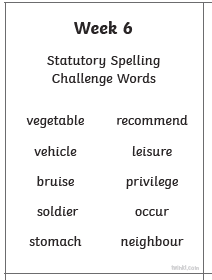 Miss Phillips’ groupafterpathsureonlyclassMrcoldbeautifulplantwould9.30am SfA (for 1 hour) Mrs Winder’s group We are going to continue with the ‘Wreck of the Zanzibar’ by Michael Morpurgo this week. Listen to Part One of the story below. We started this book;last week but didn’t finish. Can you listen to this and then think about how you would have felt if you were Micheal opening that parcel? Complete the activity sheet for Day One.Part One of the story The Wreck of the Zanzibar (Part 1) - YouTubeMrs Phillips’ group – a message from Mrs Phillips https://m.youtube.com/watch?v=q5uXp4694sE This is the story ‘Cloudy with a chance of meatballs’ we will be reading this book after Christmas in our SFA lesson. In Chewandswallow there's some very strange weather.I would like you to write me a weather diary for this week of what the weather is like where you live, remember to make you writing more interesting by using adjectives to describe the weather. I will look forward to seeing these.11.00am – Reading (for 20 minutes) Choose a book to read and enjoy.Answer these questions – Who is the main character? Where is the story set? What happens? If you don’t have many books, sign up to Oxford Owl to read an e-book. https://home.oxfordowl.co.uk/ 11.15am Maths Mrs Winder’s groupThis week it’s all about calculating area WATCH VIDEO – Counting squares Autumn Block 5 – Perimeter & Area – White Rose MathsMrs Phillips group This week we are going to revisit some of those key skills ready for January Place value WATCH VIDEO – Represent numbers to 100Autumn Block 1 – Place Value – White Rose MathsAfternoon  ScienceAfter Christmas you will be learning all about Space with Mr Morris. Have a look at these videos and collect some ideas about Space. What do you know already? What questions do you have? Earth and space – Year 5-6 / P6-7 Science - This Term's Topics - Home Learning with BBC Bitesize - BBC BitesizeTuesday9.00am SPAG/Phonics (for 30 minutes)Mrs Winder’s group Lesson 4 – explore prepositions T2: Word level objectives - Oak National Academy (thenational.academy)Mrs Philips’ group‘ay’ digraph Complete the activity sheet 9.30am SfA (for 1 hour) Mrs Winder’s group We are going to continue with the ‘Wreck of the Zanzibar’ by Michael Morpurgo this week. Listen to Part two of the story Part Two of the story The Wreck of the Zanzibar (Part 2) - YouTubeMrs Phillips’ group – a message from Mrs Phillips https://m.youtube.com/watch?v=q5uXp4694sE This is the story ‘Cloudy with a chance of meatballs’ we will be reading this book after Christmas in our SFA lesson. In Chewandswallow there's some very strange weather.I would like you to write me a weather diary for this week of what the weather is like where you live, remember  to make you writing more interesting by using adjectives to describe the weather. I will look forward to seeing these.11.00am – Reading (for 20 minutes) Choose a book to read and enjoy.Answer these questions – Who is the main character? Where is the story set? What happens? If you don’t have many books, sign up to Oxford Owl to read an e-book. https://home.oxfordowl.co.uk/ 11.15am Maths 11.15am Maths Mrs Winder’s groupThis week it’s all about calculating area WATCH VIDEO – Area of rectangles  Autumn Block 5 – Perimeter & Area – White Rose MathsThis week we are going to revisit some of those key skills ready for January Place value WATCH VIDEO – tens and ones using addition Autumn Block 1 – Place Value – White Rose MathsAfternoonPE Try some of these cosmic yoga videos Cosmic Kids Yoga - YouTubeWednesday9.00am SPAG/Phonics (for 30 minutes)Mrs Winder’s group Lesson 5 – explore conjunctions T2: Word level objectives - Oak National Academy (thenational.academy)Mrs Phillips’ group‘a-e’ digraph Complete the activity sheet 9.30am SfA (for 1 hour) Mrs Winder’s group We are going to continue with the ‘Wreck of the Zanzibar’ by Michael Morpurgo this week. Listen to Part three and four of the story Part Three and four of the storyThe Wreck of the Zanzibar (Part 3) - YouTubeThe Wreck of the Zanzibar (Part 4) - YouTubeCan you write a diary entry as if you are Billy Can you draw Joeseph Hannibal from the description given?Mrs Phillips’ group – a message from Mrs Phillips https://m.youtube.com/watch?v=q5uXp4694sE This is the story ‘Cloudy with a chance of meatballs’ we will be reading this book after Christmas in our SFA lesson. In Chewandswallow there's some very strange weather.I would like you to write me a weather diary for this week of what the weather is like where you live, remember  to make you writing more interesting by using adjectives to describe the weather. I will look forward to seeing these.11.00am – Reading (for 20 minutes) Choose a book to read and enjoy.Answer these questions – Who is the main character? Where is the story set? What happens? If you don’t have many books, sign up to Oxford Owl to read an e-book. https://home.oxfordowl.co.uk/ 11.15am Maths 11.15am Maths Mrs Winders groupThis week it’s all about calculating area WATCH VIDEO – Area of compound shapes Autumn Block 5 – Perimeter & Area – White Rose MathsThis week we are going to revisit some of those key skills ready for January Place value WATCH VIDEO – hundreds Autumn Block 1 – Place Value – White Rose MathsAfternoon Musichttps://www.bbc.co.uk/teach/school-radio/music-ks2-heroes-of-troy-1-is-it-love/zrmht39Look at this website and try some of the music activities here. PSHE Watch this video on human rights and make a poster as the teacher describes I have a dream (thenational.academy)Thursday 9.00am SPAG/Phonics (for 30 minutes)Mrs Winder’s group Lesson 1 – explore past, present, future tense T3: Punctuation level objectives - Oak National Academy (thenational.academy)Mrs Phillips’ group‘ar’ digraph Complete the activity sheet 9.30am SfA (for 1 hour) Mrs Winder’s group We are going to continue with the ‘Wreck of the Zanzibar’ by Michael Morpurgo this week. Listen to Part three and four  of the story Part Three of the storyThe Wreck of the Zanzibar (Part 3) - YouTubeThe Wreck of the Zanzibar (Part 4) - YouTubeCan you write a diary entry as if you are Billy Mrs Phillips’ group – a message from Mrs Phillips https://m.youtube.com/watch?v=q5uXp4694sE This is the story ‘Cloudy with a chance of meatballs’ we will be reading this book after Christmas in our SFA lesson. In Chewandswallow there's some very strange weather.I would like you to write me a weather diary for this week of what the weather is like where you live, remember  to make you writing more interesting by using adjectives to describe the weather. I will look forward to seeing these.11.00am – Reading (for 20 minutes) Choose a book to read and enjoy.Answer these questions – Who is the main character? Where is the story set? What happens? If you don’t have many books, sign up to Oxford Owl to read an e-book. https://home.oxfordowl.co.uk/ 11.15am Maths Mrs Winder’s groupThis week it’s all about calculating area WATCH VIDEO – Area of irregular shapes  Autumn Block 5 – Perimeter & Area – White Rose MathsMiss Phillips’ group This week we are going to revisit some of those key skills ready for January Place value WATCH VIDEO – 100’s 10’s and 1’s (1)Autumn Block 1 – Place Value – White Rose MathsAfternoon – Christmas around the world Our song ‘O du froliche’ was in German Use the links below to find out about a German Christmas What words do you recognise from our some? Can you find out some of their meanings? BBC - Languages - German - Christmas - GermanyChristmas in Germany | German Christmas Traditions | Family Christmas (kids-world-travel-guide.com)Friday9.00am SPAG/Phonics (for 30 minutes)Mrs Winder’s group Lesson 2 – explore past, present, future tense T3: Punctuation level objectives - Oak National Academy (thenational.academy)Mrs Phillips’ group‘i-e’ digraph Complete the activity sheet 9.30am SfA (for 1 hour) Mrs Winder’s group We are going to continue with the ‘Wreck of the Zanzibar’ by Michael Morpurgo this week. The Wreck of the Zanzibar (Part 5) - YouTubeCan you predict what will happen in the story? Where do you think Billy has gone? What role do you think the Zanzibar will play in the story? If you get chance over the holidays listen to the rest of the story on You tube 11.15am Maths Mrs Winders groupTry the final area activity in your pack. Use today to go over any of the perimeter and area videos form the past two weeks Miss Phillips’ group This week we are going to revisit some of those key skills ready for January Place value WATCH VIDEO – 100’s 10’s and 1’s (2)Autumn Block 1 – Place Value – White Rose MathsAfternoonChristmas crafting Can you make a Christmas card for someone – a friend or family member?Some ideas below https://www.bing.com/videos/search?q=Easy+Pop+Up+Cards&FORM=RESTAB – videos on how to make pop up cards. Can you try on for yourself?